Схема пути движения транспортных средств и детей при проведении дорожных ремонтно-строительных работ вблизи детского сада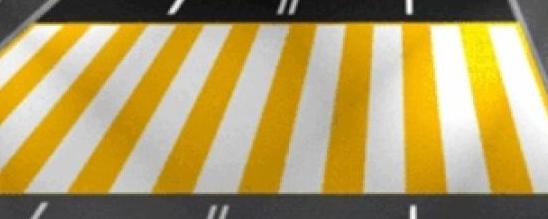  Детский сад   школа       жилой сектор                  административная зона         движение транспорта     магазин                   движение пешеходов        парковая зона